ПРИЛОЖЕНИЯПриложение № 1Пиложение № 3Приложение № 4Приложение № 6Приложение № 7Приложение № 8Гр. Девочек                                                                                      гр. Мальчиков Приложение № 9Приложение № 11Кухня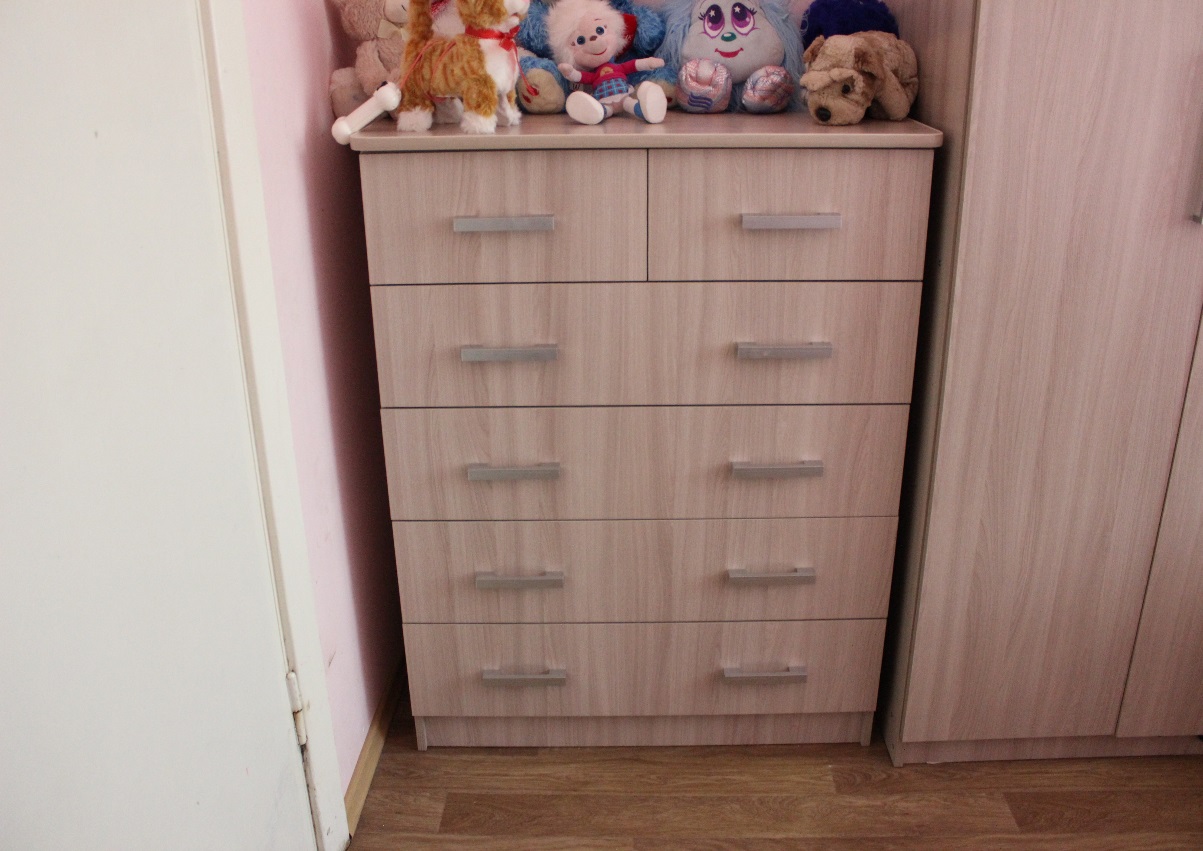 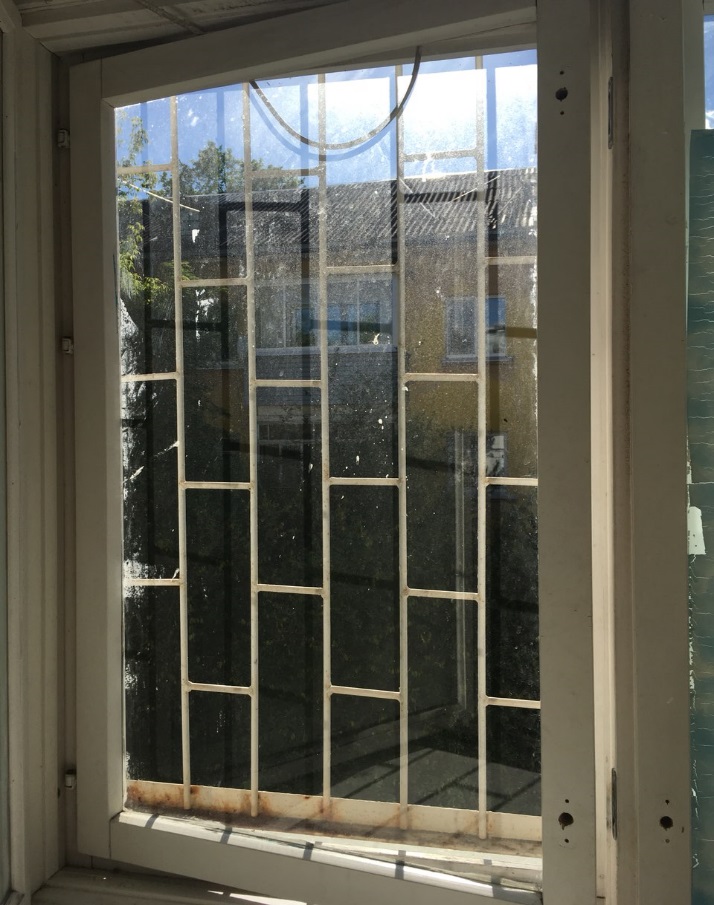 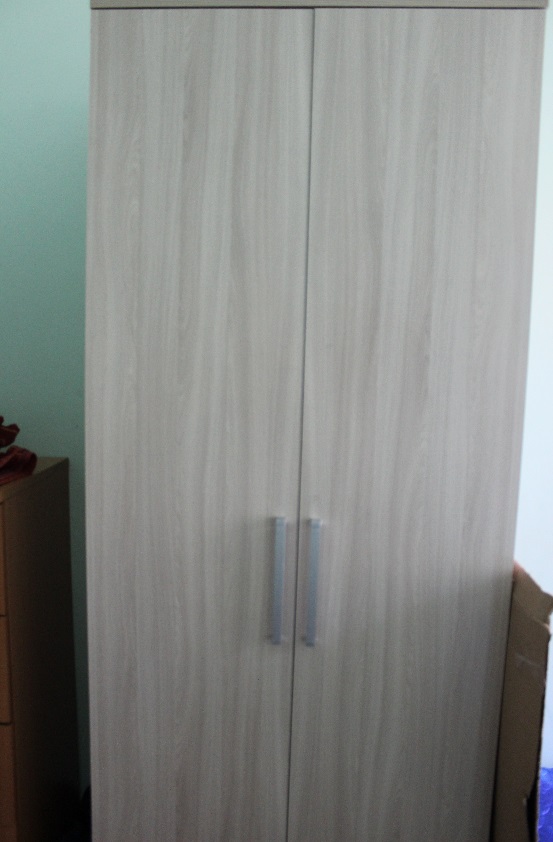 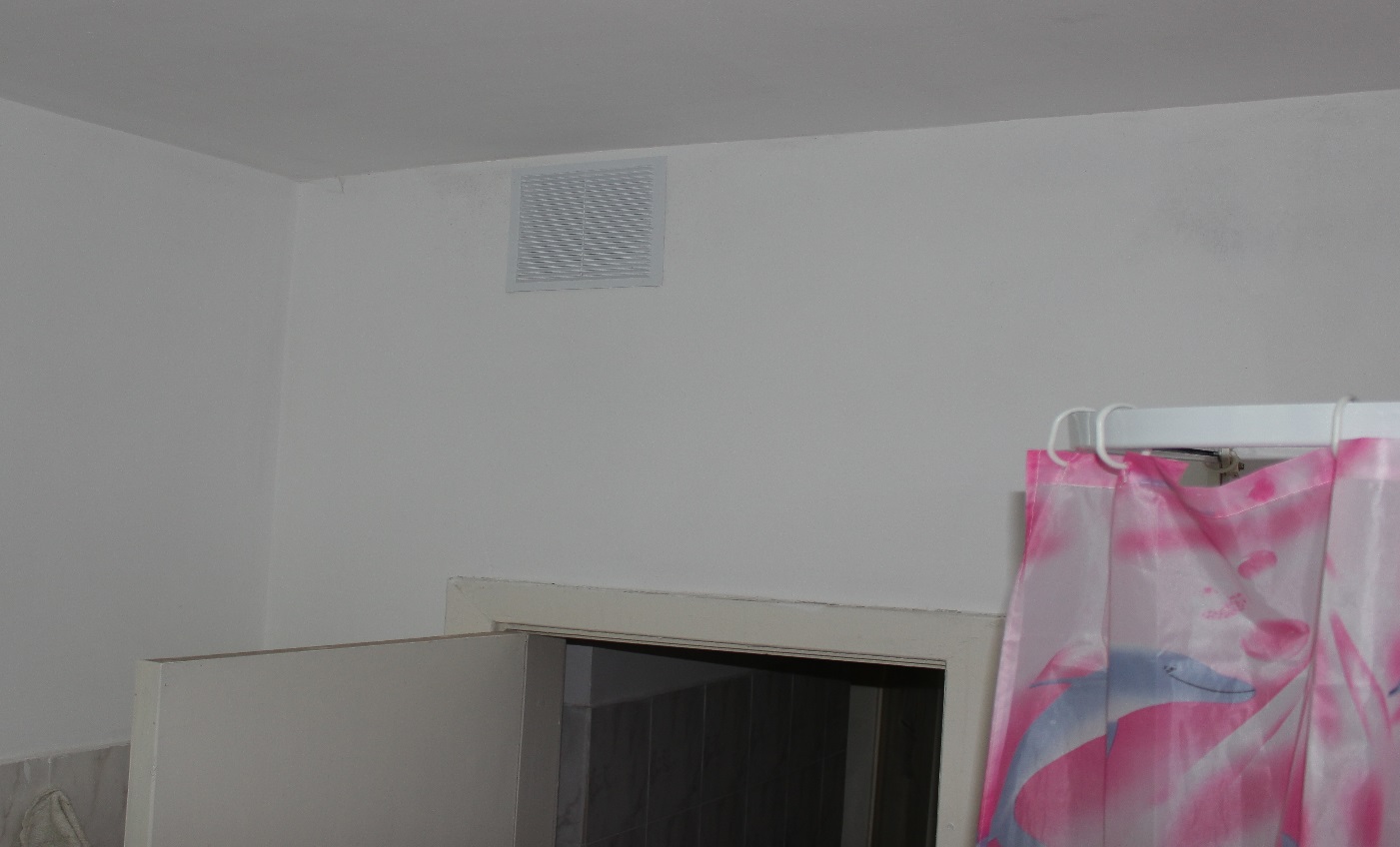 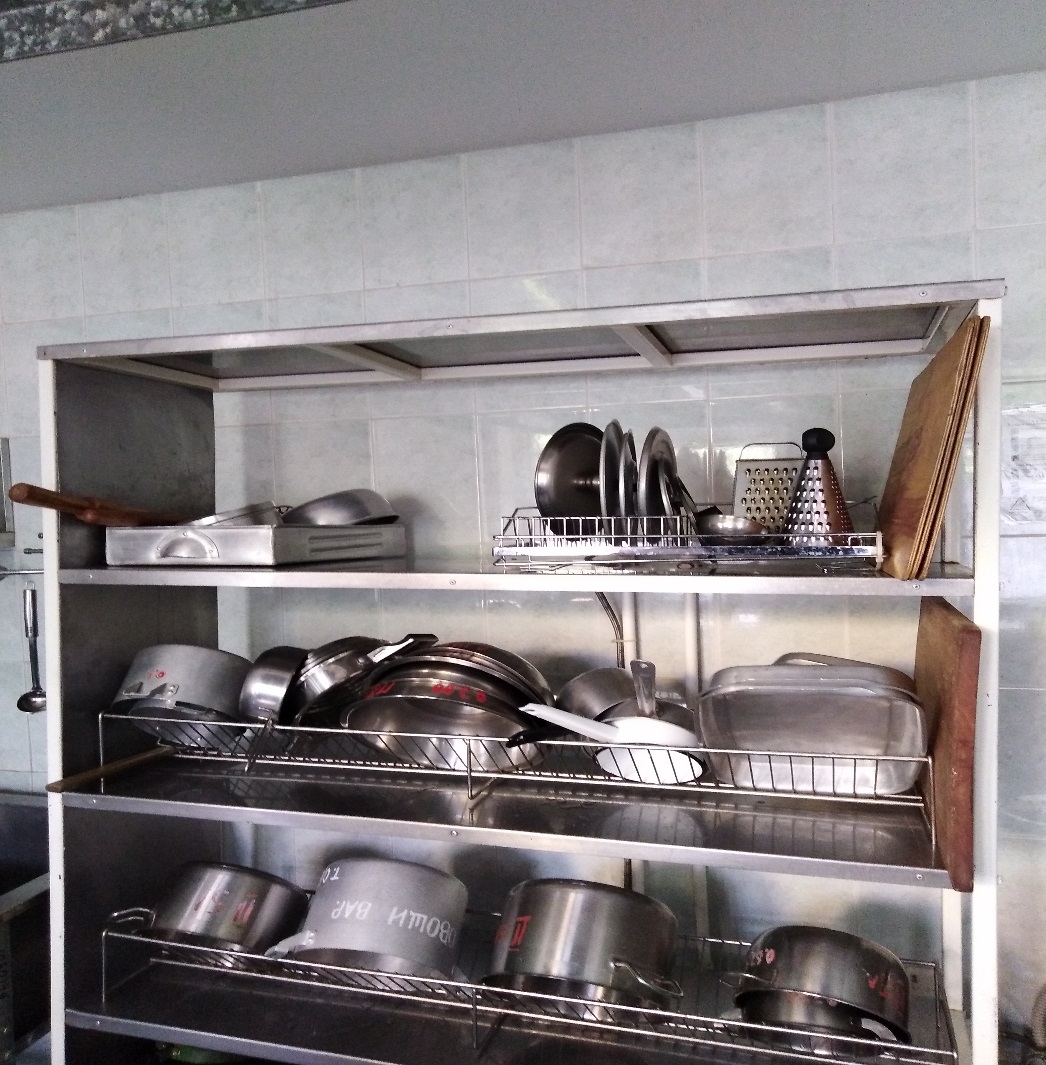 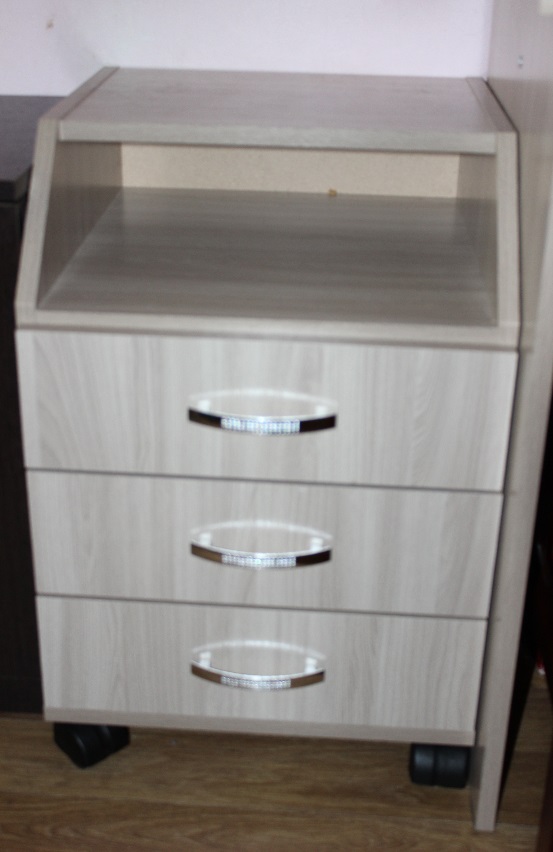 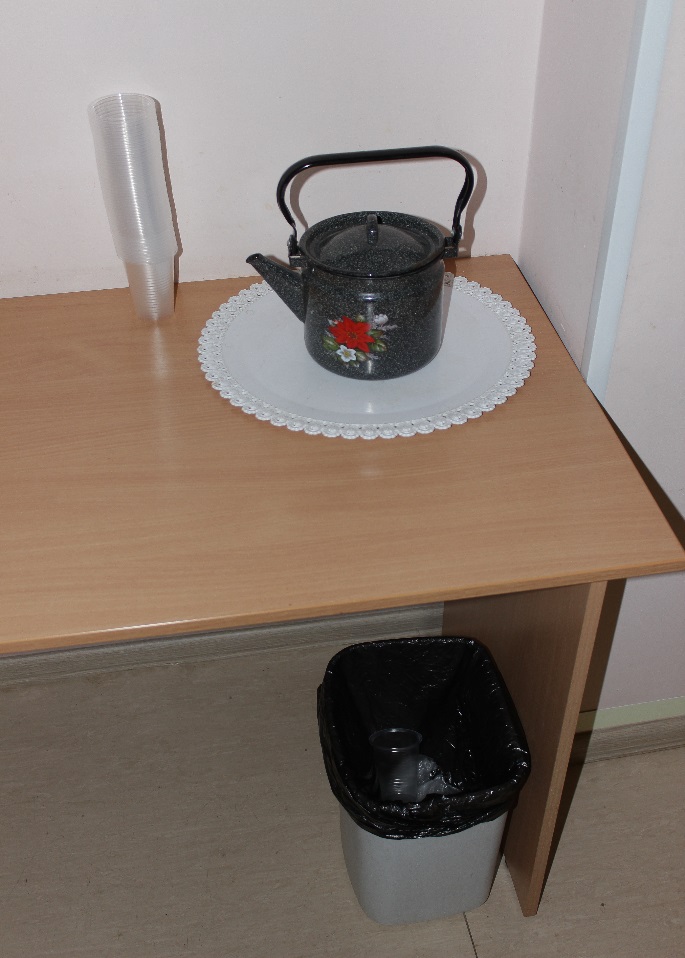 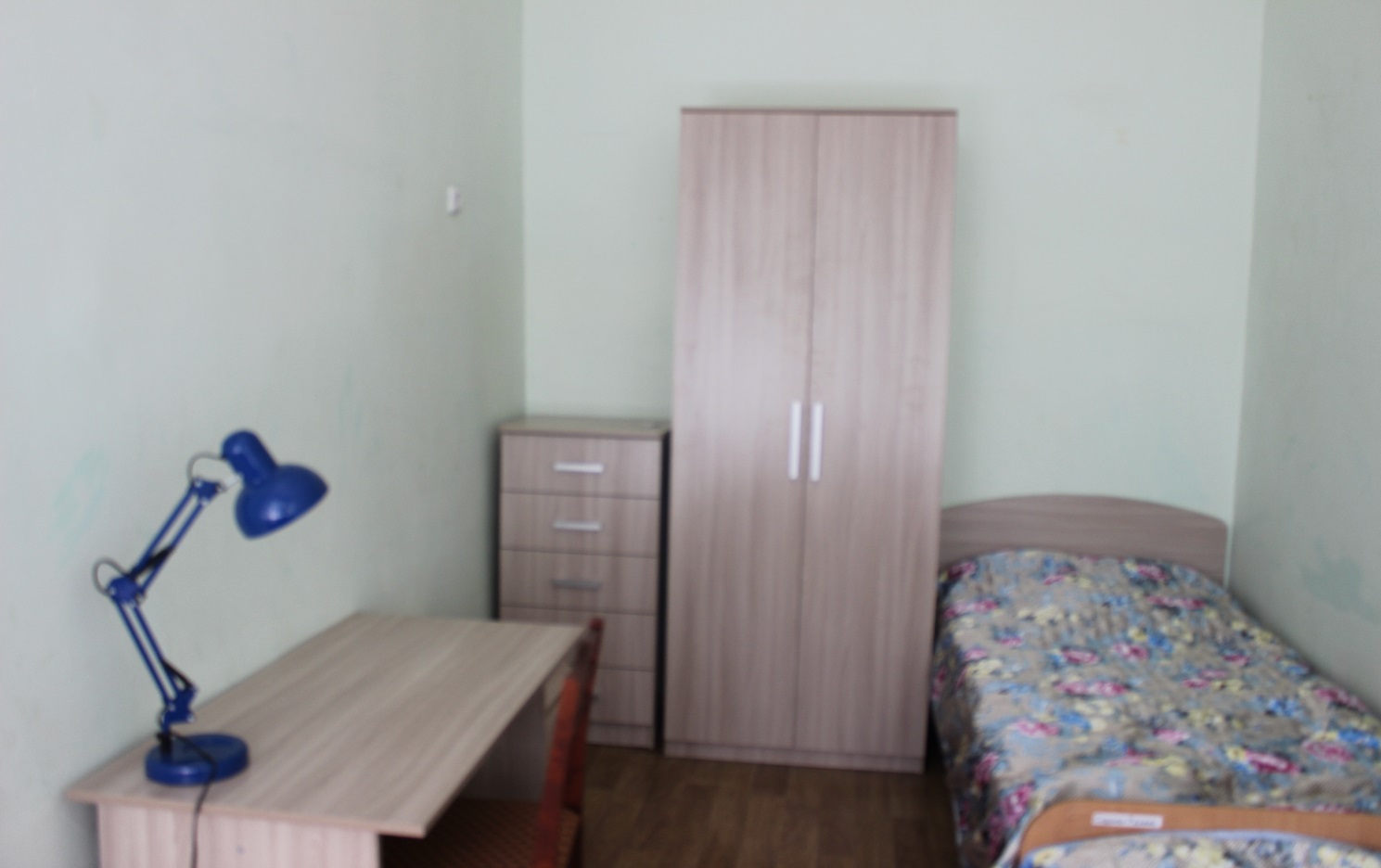 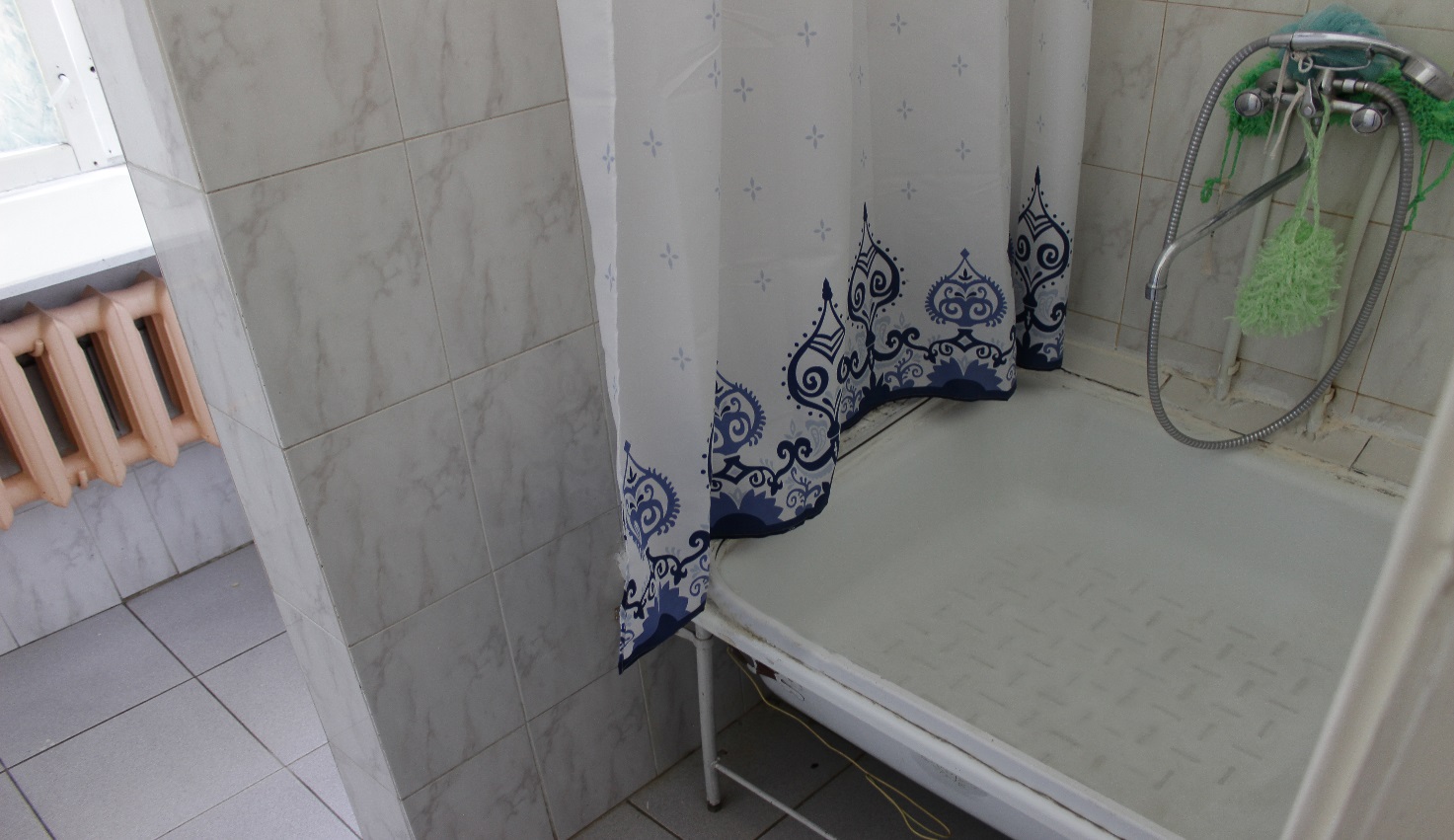 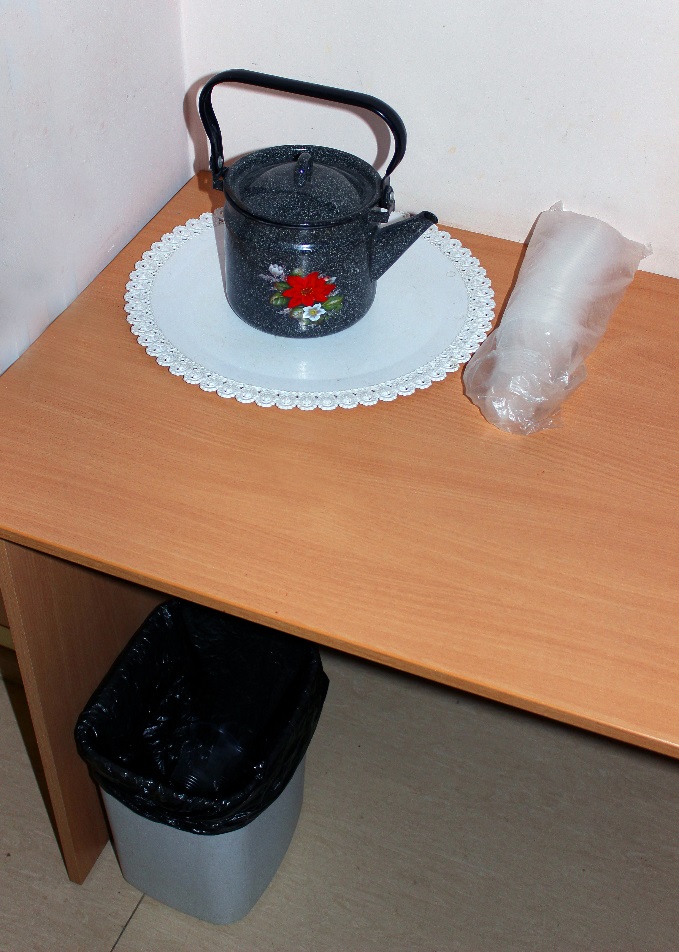 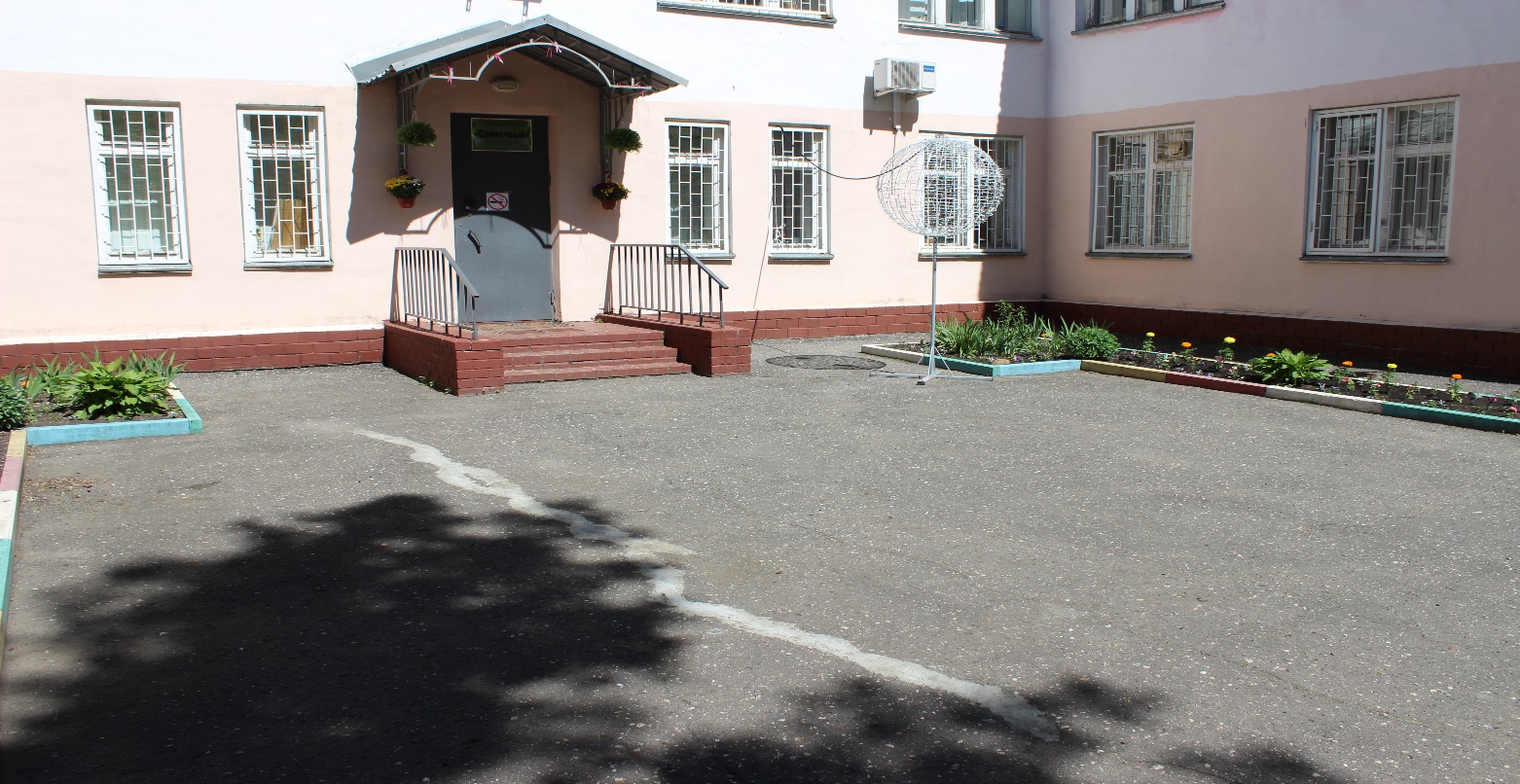 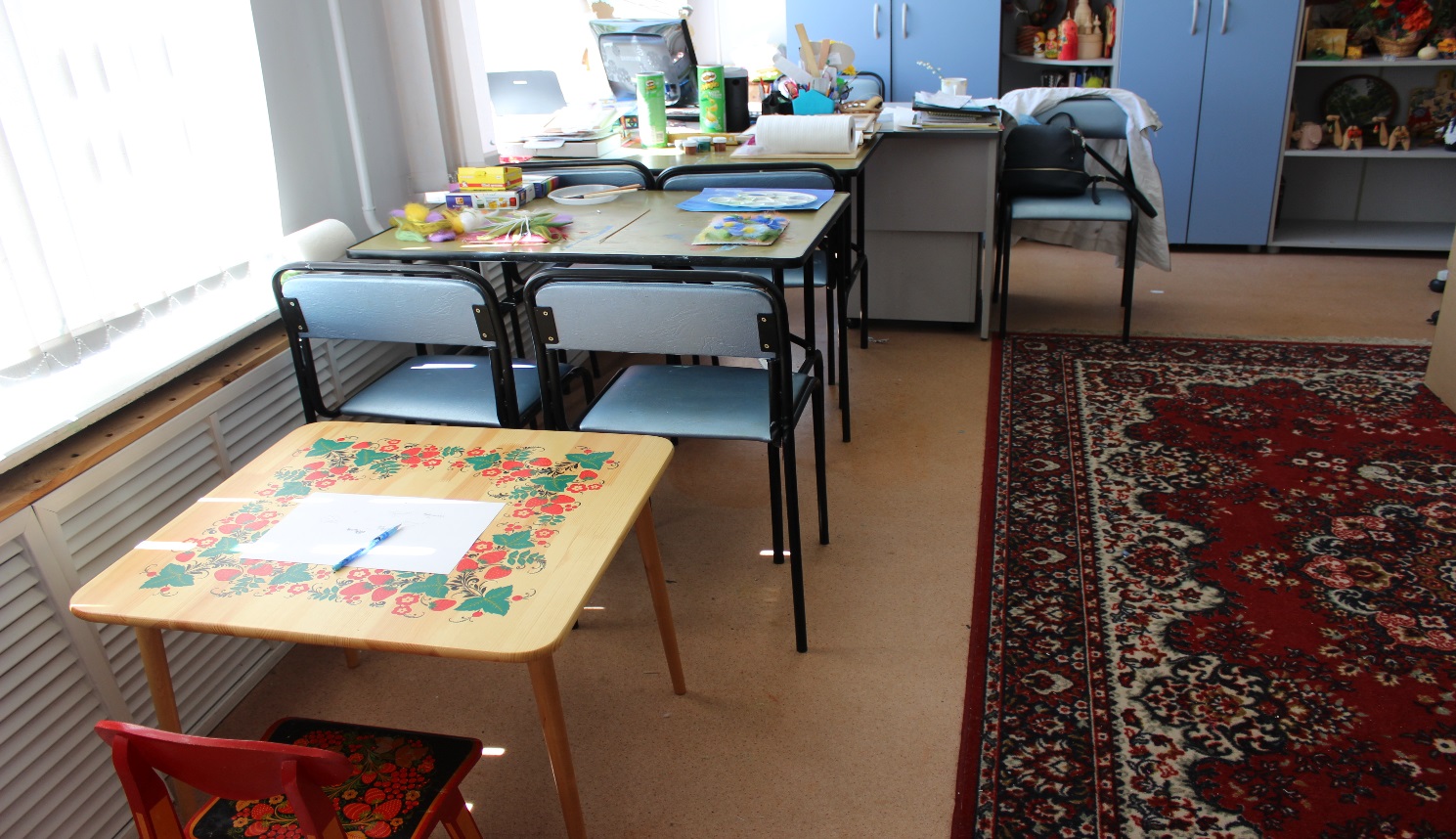 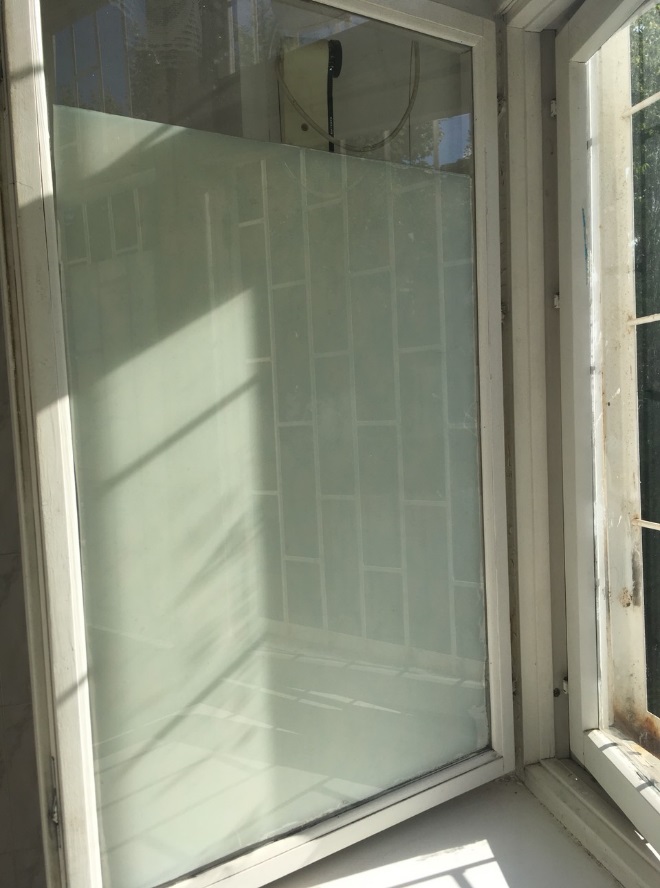 